Základní škola, Vrchlabí, Školní 1336	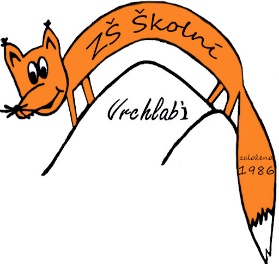 Alza.cz a.s.Jankovcova 1522/5317000 Praha 7IČ: 27082440DIČ: CZ27082440											10.4.2024Věc: objednávka dodávky VR brýlí.Objednávám u Vás dodávku VR brýlí.Množství: VR brýle Meta Quest 2 (128 GB) 2w				10 ksCelková cena včetně nákladů na dopravu nepřesáhne 91.000,- Kč včetně DPH.Mgr. Jaroslav Plevaředitel školy